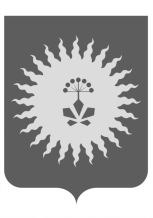  АДМИНИСТРАЦИЯАНУЧИНСКОГО МУНИЦИПАЛЬНОГО РАЙОНАП О С Т А Н О В Л Е Н И ЕО внесении изменений в постановление администрации Анучинского муниципального района от 16.07.2018 года № 382 «Об  утверждении Порядка предоставления субсидий субъектам малого и среднего предпринимательства Анучинского муниципального района, производящим и реализующим товары (работы, услуги), предназначенные для внутреннего рынка Российской Федерации и (или) экспорта»        В соответствии  с постановлением Правительства Российской Федерации от 6 сентября 2016 года N 887 «Об общих требованиях к нормативным правовым актам, муниципальным правовым актам, регулирующим предоставление субсидий юридическим лицам (за исключением субсидий государственным (муниципальным) учреждениям), индивидуальным предпринимателям, а также физическим лицам - производителям товаров, работ, услуг», постановления администрации Приморского края от 15 апреля 2015 года № 119 – па «Об утверждении Порядка предоставления субсидий субъектам малого и среднего предпринимательства Приморского края, производящим и реализующим товары (работы, услуги), предназначенные для внутреннего рынка Российской Федерации и (или) экспорта», на основании Устава Анучинского муниципального района, постановления администрации Анучинского муниципального района от 25.09.2019 года № 531 «Об утверждении муниципальной программы  «Развитие и поддержка малого и среднего предпринимательства в Анучинском муниципальном районе на 2020 - 2024 годы», с постановлением Губернатора Приморского края от 18.03.2020 года № 21-пг «О мерах по предотвращению распространения на территории Приморского края новой коронавирусной инфекции», в связи с резким снижением оборота во всех сферах предпринимательской деятельности, вплоть до ее приостонавления,  администрация Анучинского муниципального районаПОСТАНОВЛЯЕТ:       1. Внести в постановление администрации Анучинского муниципального района  от 16 июля   2018 года № 382 «Об утверждении  Порядка оказания финансовой поддержки субъектам  малого и среднего предпринимательства Анучинского муниципального  района, производящим и реализующим товары (работы, услуги), предназначенные для внутреннего рынка Российской Федерации и (или) экспорта следующие изменения:      1. в пункте 2.4.2: слова«копию договора(ов) купли-продажи, заверенную(ые) лизинговой компанией», заменить на «копию договора(ов) купли-продажи, заверенную(ые) руководителем СМиСП»;«график фактически уплаченных платежей по  договору (ам)  финансовой аренды (лизинга) на день подачи заявления, заверенный (ые) лизинговой компанией», заменить на «график фактически уплаченных платежей по  договору(ам)  финансовой аренды (лизинга) на день подачи заявления, заверенный (ые) руководителем СМиСП»;      2. В Приложении 11 (Соглашение о предоставлении субсидии) Порядка исключить пункты  2.3.3;  2.3.4 и  2.3.6       3. Общему отделу администрации Анучинского муниципального района (Бурдейная) опубликовать настоящее постановление в средствах массовой информации.     4. Настоящее решение вступает в силу со дня опубликования.     5. Контроль за исполнением данного постановления оставляю за собой.Глава Анучинскогомуниципального района  	                                               С.А. Понуровский .07 мая 2020 годас. Анучино№274